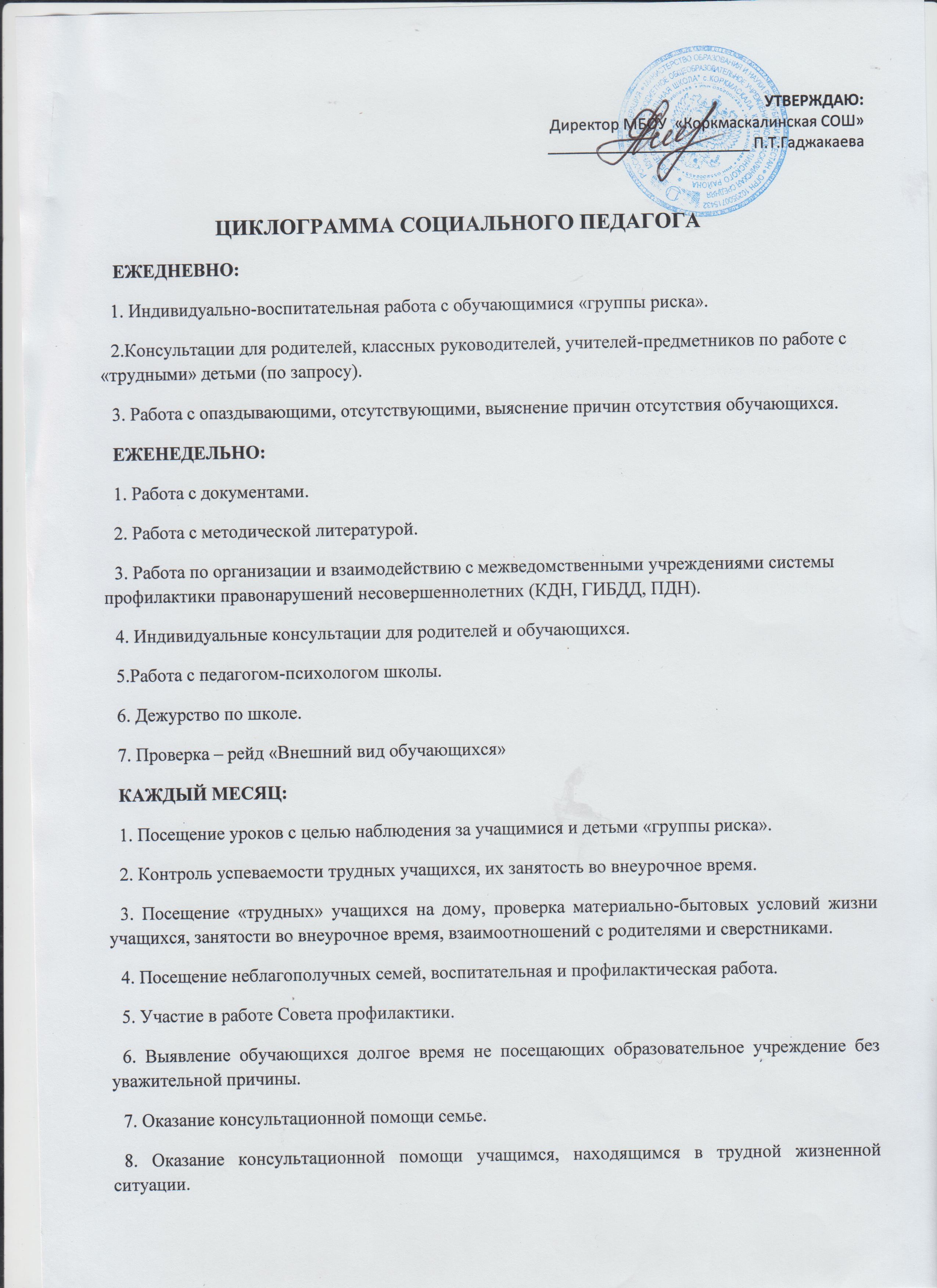 9. Участие в работе комиссии по делам несовершеннолетних при решении вопросов воспитания трудных подростков, неблагополучных семей (по запросу).10. Работа по профилактике правонарушений и преступлений.11. Работа по профилактике алкоголизма, слабоалкогольных напитков, пива, наркомании и курения.12. Работа по профилактике суицида.13. Работа по профилактике жестокого обращения, самовольного ухода 14. Совместная деятельность с инспектором по делам несовершеннолетних. ОДИН РАЗ В ПОЛУГОДИЕ:1. Участие в проведении родительского собрания (по плану работы школы).2. Участие в работе педагогического совета (по плану работы школы).3. Участие в семинарах, вебинарах, конференциях (по запросу).4. Анализ работы за полугодие, коррекция плана.ОДИН РАЗ В ГОД:1. Составление социального паспорта школы, планов работ.2. Статистические данные.3. Собеседование с классными руководителями по итогам воспитательной работы за год.4. Анализ социально-педагогической работы школы.5. Отчеты о проделанной работе.6. Постановка воспитательных задач на следующий учебный год.7. Проведение мероприятий по организации досуга и занятости обучающихся в период летних каникул.8. Контроль за летним отдыхом учащихся, состоящих на ВШК, детей из неблагополучных семей.